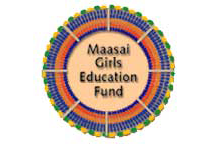 DFW 6-Month Interim Progress ReportApril 25, 2013A brief description of what has been accomplished so far, including progress on the goals and objectives of the program DFW is funding. What impact has been made through DFW’s funding?Mentoring Workshop In December 2012, MGEF held its annual Mentoring Workshop for post-pubescent MGEFscholarship students. Forty students from across Kajiado County attended the two-day workshop, held at ACK guest house [see photos]. The MGEF Mentoring Workshop was introduced in 2010 to help MGEF scholarship students stay in school.  The workshop offers life skills to prevent teen pregnancy, FGM, and the spread of HIV, and also addresses the social barriers to academic success, such as pressure for marriage and FGM, self-esteem, standing up for oneself, and pressures for sex, which are most intense during secondary school years, and setting goals for the future. The workshop also creates a system for MGEF alumni and college students to act as mentors and role models to younger students during the most vulnerable years. This year, we distributed a booklet on women’s health and wellness, called “Freedom for Girls.” The small manual was created by the Health Education Africa Resource Team (HEART) in Kenya, and came highly recommended to our Kajiado staff. Each and every Mentoring Workshop participant left with a personal copy of “Freedom for Girls,” a resource that highlights the most important lessons we address in the workshop. It is our hope and intent that this booklet will benefit students throughout the school year, as well as their siblings and friends, until the next Mentoring Workshop.  Total Cost of Mentoring Workshop: $1,383 of which $702 was funded by Dining for Women.  The remaining $681 was funded by individual donors in Australia contributed directly to the Kajiado organization.Business Training for Rural Maasai WomenFunding from DFW has also enabled MGEF to hold a successful three-day Women’s Business Training in March 2013. The workshop was facilitated by Equity Bank in Kajiado and attended by thirty rural Maasai women [see photos]. Ten new businesses have emerged as a result of this training and an initial transfer of an 8,000 Ksh seed grant for each of the 10 businesses. At the two-week follow-up session, the training facilitator reported that Ksh 23,400 of the Ksh 80,000 had been deposited in savings accounts.   The facilitator also noted that, “The groups are very happy about the business capital given to them and they…wish traffic jams of blessings to MGEF for their generous funding.” The final seed grant of Ksh 4,000 will be given to each business during the next follow-up meeting. The training facilitator continues to monitor the progress of these brand-new enterprises, and after six months, will submit a final report, with details on the successes, challenges, and outcomes of the ten businesses. Total Cost to date:  $1,024 funded by DFW.Has anything changed in regard to the original program goals and objectives?Our original program goals and objectives have not changed, but we have made scheduling adjustments to compensate for circumstances beyond our control, described under Item 3 below. Have you experienced any significant challenges or obstacles in implementation? If so, how are you addressing them?MGEF’s Life Skills Workshops start date had to be delayed from February to May 2013 due to delays in school openings attributable to the national elections held on March 4, 2013, Kenya’s first Presidential election since the highly controversial 2007 election. Fortunately, very little post-election violence took place this year. However, in the weeks – and even months – before the election, the entire Kenya infrastructure was affected. Primary and secondary schools postponed the beginning of first term to mid-March, about 6 weeks later than usual. Thus, Life Skills Workshops, which can only take place when school is in session, were suspended. The Kajiado organization used this time to collect school enrollment and retention data around the County, though even this activity was limited by a lack of working school administrators and teachers.  Since the Term 1 school break is in April, the workshops will begin in May.Has the timeline for the program changed from the original funding application?The MGEF timeline for DFW-funded programs has changed from the original funding application, due to the Kenya election and its direct impact on school openings (described under Item 3). Working closely with the Kajiado organization, we have restructured the schedules for our Mothers Workshops and our Life Skills Workshops for Girls, as shown:Mothers WorkshopsGirls Life Skills WorkshopsHas funding changed for this program? For example, have you received unexpected funding from another source?We have received additional funding of $5,080 for the community education program from Stiftung Kinder-Hilfe, which will first be applied to the cost of men and boys’ workshops, since DFW is not funding that part of the program. Additional funding of $249 has been received from individuals since the fiscal year beginning July 1 2012.  How much of the original DFW restricted funds have been disbursed and how much remain? MGEF has spent $1,726 as of the date of this report, leaving a balance of $15,133.DATESPRIMARY SCHOOLSDIVISIONFACILITATORS18th May 2013IlmotioNamangaElias and Eva Kiok8th June 2013EsoitNamangaElias and Eva Kiok22st June 2013IlpartimaroNamangaElias and Eva Kiok13th July 2013IlmarbaNamangaElias and Eva Kiok27th July 2013LebooNamangaElias and Eva Kiok10th August 2013Oiti gloryNamangaElias and Eva Kiok17th August 2013Eseki/EmuruadikirNamangaElias and Eva KiokDATESPRIMARY SCHOOLSDIVISIONFACILITATORS11th May 2013IlmotioNamangaReson, Simantoi, Rachael Julius and Elias25th May 2013EsoitNamangaReson, Simantoi, Rachael Julius and Elias1st June 2013IlpartimaroNamangaReson, Simantoi, Rachael Julius and Elias15th June 2013IlmarbaNamangaReson, Simantoi, Rachael Julius and Elias29th June 2013LebooNamangaReson, Simantoi, Rachael Julius and Elias6th July 2013Oiti gloryNamangaReson, Simantoi, Rachael Julius and Elias20th July 2013Eseki/EmuruadikirNamangaReson, Simantoi, Rachael Julius and Elias